PLANTILLA DE CALENDARIO DE AUDITORÍA INTERNA DE LA ISO 27001 
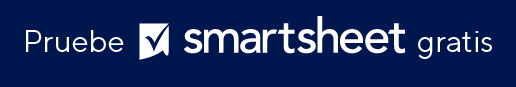 RENUNCIATodos los artículos, las plantillas o la información que proporcione Smartsheet en el sitio web son solo de referencia. Mientras nos esforzamos por mantener la información actualizada y correcta, no hacemos declaraciones ni garantías de ningún tipo, explícitas o implícitas, sobre la integridad, precisión, confiabilidad, idoneidad o disponibilidad con respecto al sitio web o la información, los artículos, las plantillas o los gráficos relacionados que figuran en el sitio web. Por lo tanto, cualquier confianza que usted deposite en dicha información es estrictamente bajo su propio riesgo.Esta plantilla se proporciona solo como ejemplo. Esta plantilla no implica de ninguna manera un asesoramiento legal o de cumplimiento. Los usuarios de esta plantilla deben determinar qué información es necesaria para alcanzar sus objetivos.FECHA DE LA AUDITORÍANÚMERO DE REFERENCIAREALIZADA PORDESCRIPCIÓN DEL PROCESODESCRIPCIÓN DE LA AUDITORÍAAUDITADORESULTADOSOBSERVACIONES